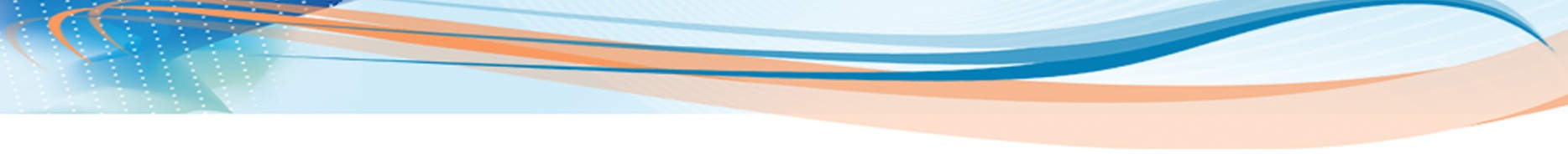 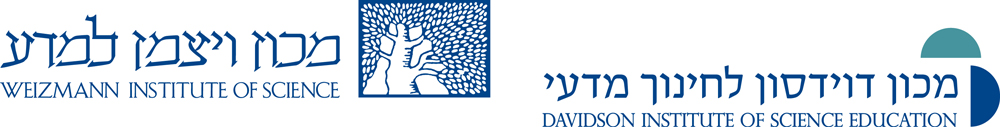 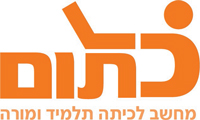 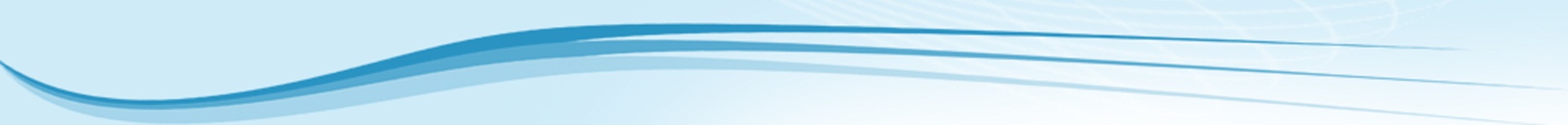 "הרצל אמר"...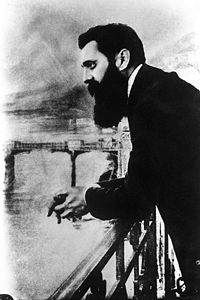 בשיעורים האחרונים למדנו כי הרצל ביקש להקים חברה מתוקנת וצודקת יותר מזו שהכיר. הוא התבונן במציאות שסביבו וזיהה את הליקויים שדרשו תיקון לדעתו.  הוא רצה מציאות טובה יותר, שאינה מתאפיינת בכשלים החברתיים שהיו נפוצים בימיו. לבסוף, הוא ניסח תוכנית למימוש חזונו – לבנות מדינה אוטופית. דמיינו לעצמכם שנפלה בחלקכם לחיות במדינה אוטופית. כיצד נראים החיים במדינה שכזו?  האם תוכלו לתאר אותם?משימההתקבצו לקבוצות של 4 תלמידים.חברו מכתב המתאר את החיים במדינה שהייתם רוצים לחיות בה. בתיאור התייחסו לנקודות הבאות: חייכם מההיבט הכלכלי, החברתי, הפוליטי וחיי היומיום שלכם.כתבו ביחד את המכתב ושלחו אותו ללוח השיתופי ב linoit. לחצו על הקישור כדי להיכנס ללוח השיתופי.  קראו את המכתבים של הקבוצות האחרות. ציינו איזה מכתב תיאר בעיניכם את המדינה האוטופית בצורה הטובה ביותר. לחצו על הקישור וענו על השאלות בטופס.עבודה נעימה!  דוגמאות להערכת עמיתים שם ביה"ס, רשות:חט"ב רוגוזין א', קריית אתאשם המורה:מירב שאול שם המדריכה: ד"ר יוליה גיל שם הפעילות:הרצל אמר... תחום תוכן, שכבת גיל:תרבות ישראל. כיתה ח'. שנת פיתוח:תשע"ו, 2015